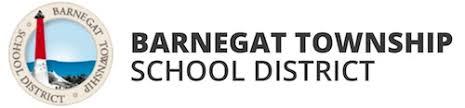 Barnegat High SchoolEnglish III CP - Syllabus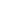 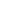 Course Description: Course Competencies/ Learning ObjectivesStudents who successfully complete English III CP will be competent in the following areas:Course Texts / Online Resources The Adventures of Huckleberry FinnThe Great GatsbyMacbethRequired MaterialsWriting utensils. Chromebook and charger.Independent Reading - can be a book, magazine, comic book, whatever.  If you are asked to take out your independent reading book, and you do not have one, you will be reading a book from Mr. Brasil’s personal library.  Attendance PolicyRegular and prompt class attendance is an essential part of the educational experience.  The Barnegat Township School District expects students to be responsible and exercise good judgment regarding attendance and absences.  Students accept full responsibility for ensuring that they complete any/all work missed due to absences.  Course Topic Outline	Please find a list of the units for this course: Student GradesThe grading system for this course is based on the category weights listed in each department’s policy.  For this course, those weights are listed below.   Each marking period, students will have a minimum of three (3) Major Assessments and seven (7) Minor Assessments (explained below).  Homework is graded for completion, and Class Participation is assessed using the district rubric.  Please note: the above areas are used as the basis for 80% of your grade for the course; the midterm and/or final exam will constitute the remaining 20% of your grade. Plagiarism, Cheating, and Academic IntegrityThe Barnegat Township School District places a strong emphasis on students’ integrity, and the district will not tolerate instances of academic dishonesty.  Plagiarism is the practice of copying words, sentences, images, or ideas for use in written or oral assessments without giving proper credit to the source.  Cheating is defined as the giving or receiving of illegal help on anything that has been determined by the teacher to be an individual effort.  Both are considered serious offenses and are subject to consequences described in the Student Handbook and Board Policy #5701.  Classroom Expectations  All school rules and policies apply to this class.  Wear your mask. Yes it is annoying. Deal with it. Please do you best to keep the classroom sanitized. This includes wiping down your desks at the start of class, and using hand sanitizer whenever you get up from your desk. Come to class prepared.  That means bringing your chromebook.Be respectful of everyone in the classroom at all times. This includes:No foul languageKeep your hands to yourselfPut your cell phones away when you enter class.If found using your cell phone during class, you must place your device in the designated “phone bowl,” where it will remain until class is dismissed. If you need to use the bathroom, use the sign out sheet located on the podium and take the pass.“Doing the work” does not equal an A.  I have no tolerance for laziness and whining.  Be ready to work every time you come to class.  This includes:Half days/early dismissalsDelayed openingsDays before a long break/vacationExtra Help and SupportIf you require extra help regarding any material we have covered in class, please reach out and let me know.  I am available both before and after school.If you need additional help, there are a variety of options for you, including:Peer tutoring from NHS / NJHS students Free online tutoring with Brainfuse (available from the Barnegat Library website)As your teacher, I am committed to your success.   If you need help, please ask!  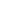 I have read and understand the syllabus for English III CP___________________________________		______________________________________Student Signature					Print Name___________________________________		______________________________________Parent/Guardian Signature				Print NameCourse InformationTeacher InformationEnglish III CPName(s): William Brasil/Katherine StabileFull Year Phone:  609-698-5800Class Location: Room #C107Email: wbrasil@barnegatschools.comkstabile@barnegatschools.comThis course is designed for the Junior English student. The writing focus will provide extensive practice in expository writing as well as narrative and argument writing. A particular focus is placed on revising and editing student work through the writing process. The course presents an in-depth study of the elements of American literature and literary genres from the mid-19th century to the present, including short stories, modern poetry, the novel, and drama. In addition, a focus on nonfiction and informational text will also be presented. Students are required to complete several assigned reading projects outside of class. Cite strong and thorough textual evidence and make relevant connections to support analysis of what the text says explicitly as well as inferences drawn from the text, including determining where the text leaves matters uncertain.Determine two or more themes or central ideas of a text and analyze their development over the course of the text, including how they interact and build on one another to produce a complex account; provide an objective summary of the text.Analyze the impact of the author’s choices regarding how to develop and relate elements of a story or drama (e.g., where a story is set, how the action is ordered, how the characters are introduced and developed).Determine the meaning of words and phrases as they are used in the text, including figurative and connotative meanings; analyze the impact of specific word choices on meaning and tone, including words with multiple meanings or language that is particularly fresh, engaging, or beautiful. (e.g., Shakespeare as well as other authors.)Content Area: English Language ArtsContent Area: English Language ArtsCourse Title: English IIIGrade Level: 11Unit 1: The Actualities of Life45 DaysUnit 2: The American Dream45 DaysUnit 3: Examining the Tragic Hero45 DaysUnit 4: Analyzing Modern Storytelling45 DaysMajor Assessments-50% of marking period gradeMinor Assessments-30% of marking period gradeCourse Participation-20% of marking period grade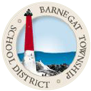 Academic Social SkillsReadiness to Learn / Study SkillsHomeworkClasswork 21st Century College and Career ReadinessMeeting Expectations20 points Student consistently demonstrates high levels of age-appropriate academic social skills by showing initiative and independence in all of the components below: Self-advocacyPersistence ”grit”Identifying one’s own needs and communicates needs to othersStudent’s classroom behavior is focused, on-task, and serves as a role model for others; the student does not require support from teacher, parents or others.20 points Studentconsistently arrives prepared for class and ready to learn;   demonstrates high levels of organization, motivation, and ownership of his/her learning.  Student consistently produces notes and other materials that demonstrate: effort to learn &  • identification of the curriculum’s main ideas and important supporting details.  20 points Student consistently completes the assigned homework and rarely misses a task, if at all.  Student consistently expends his/her best efforts to complete assigned tasks. Homework consistently reflects high levels of care and  pride in work.  Homework is consistently done in a manner that advances learning.   20 points Student consistently completes assigned classwork tasks;voluntarily and actively participates in classroom activities on a consistent basis;consistently remains focused and on task; contributes to class discussions in a meaningful way, by actively listening, asking questions, or sustaining discussion; consistently demonstrates leadership in collaborative activities. 20 points Student consistently demonstrates competency in the following NJSLS Career Ready Practices.  CRP1. CRP2. CRP4. CRP5. CRP6. CRP7. CRP8. CRP9. CRP11. CRP12.*A full description of these items is listed at the bottom of the rubric.  Approaching Expectations15 Points Student usually demonstrates age-appropriate academic social skills such as persistence or self-advocacy, but may require teacher prompting or direction.  Student’s classroom behavior is generally focused and on-task, but sometimes requires redirection or support from teacher, parents, or others.15 PointsStudent usually arrives prepared for class and/or demonstrates developing levels of organization, motivation, ownership of learning. Student frequently produces notes and materials that demonstrate effort to learn and identification of mean ideas, but may also require prompting and direction.  15 PointsStudent frequently completes the assigned homework but occasionally misses tasks, or tasks are completed with inconsistent effort .  Homework usually reflects high levels of care and  pride in work, but not always.  Homework is generally done in a manner that advances learning.  15 PointsStudent usually completes assigned classwork tasks and generally produces his/her best work;frequently  participates in classroom activities but sometimes requires direction and prompting; during class discussions, usually contributes by actively listening, responding, and/or asking questions.  15 PointsStudent frequently demonstrates competency in the following NJSLS Career Ready Practices, but may need direction and support.  CRP1. CRP2. CRP4. CRP5. CRP6. CRP7. CRP8. CRP9. CRP11. CRP12.NotMeetingExpectations10 PointsStudent occasionally demonstrates age-appropriate academic social skills such as persistence or self-advocacy, and/or  often requires teacher prompting or direction.  Student’s classroom behavior is generally unfocused and off-task, and frequently requires redirection or support from the teacher, parents, or others.10 PointsStudent rarely arrives prepared for class and/or demonstrates limited levels of organization, motivation, ownership of learning. Student seldomly produces notes and materials that demonstrate effort to learn and identification of mean ideas, and often requires prompting and direction.  10 PointsStudent rarely completes the assigned homework and frequently misses tasks, or tasks are completed with limited effort .  Homework rarely reflects high levels of care and pride in work.  Homework is generally not done in a manner that advances learning. 10 PointsStudent seldomly completes assigned classwork tasks and generally does not produce his/her best work;usually does not participate in classroom activities and often requires teacher direction and prompting; during class discussions, usually does not contribute by actively listening, responding, and/or asking questions.10 PointsStudent rarely demonstrates competency in the following NJSLS Career Ready Practices, and needs direction and support.  CRP1. CRP2. CRP4. CRP5. CRP6. CRP7. CRP8. CRP9. CRP11. CRP12.*New Jersey Student Learning Standards for 21st Century Life & Careers / Career Ready Practices CRP1. Act as a responsible and contributing citizen and employee.CRP2. Apply appropriate academic and technical skills. CRP4. Communicate clearly and effectively and with reason.CRP5. Consider the environmental, social and economic impacts of decisions. CRP6. Demonstrate creativity and innovation. CRP7. Employ valid and reliable research strategies. CRP8. Utilize critical thinking to make sense of problems and persevere in solving them. CRP9. Model integrity, ethical leadership and effective management.CRP11. Use technology to enhance productivity.CRP12. Work productively in teams while using cultural global competence.*New Jersey Student Learning Standards for 21st Century Life & Careers / Career Ready Practices CRP1. Act as a responsible and contributing citizen and employee.CRP2. Apply appropriate academic and technical skills. CRP4. Communicate clearly and effectively and with reason.CRP5. Consider the environmental, social and economic impacts of decisions. CRP6. Demonstrate creativity and innovation. CRP7. Employ valid and reliable research strategies. CRP8. Utilize critical thinking to make sense of problems and persevere in solving them. CRP9. Model integrity, ethical leadership and effective management.CRP11. Use technology to enhance productivity.CRP12. Work productively in teams while using cultural global competence.*New Jersey Student Learning Standards for 21st Century Life & Careers / Career Ready Practices CRP1. Act as a responsible and contributing citizen and employee.CRP2. Apply appropriate academic and technical skills. CRP4. Communicate clearly and effectively and with reason.CRP5. Consider the environmental, social and economic impacts of decisions. CRP6. Demonstrate creativity and innovation. CRP7. Employ valid and reliable research strategies. CRP8. Utilize critical thinking to make sense of problems and persevere in solving them. CRP9. Model integrity, ethical leadership and effective management.CRP11. Use technology to enhance productivity.CRP12. Work productively in teams while using cultural global competence.*New Jersey Student Learning Standards for 21st Century Life & Careers / Career Ready Practices CRP1. Act as a responsible and contributing citizen and employee.CRP2. Apply appropriate academic and technical skills. CRP4. Communicate clearly and effectively and with reason.CRP5. Consider the environmental, social and economic impacts of decisions. CRP6. Demonstrate creativity and innovation. CRP7. Employ valid and reliable research strategies. CRP8. Utilize critical thinking to make sense of problems and persevere in solving them. CRP9. Model integrity, ethical leadership and effective management.CRP11. Use technology to enhance productivity.CRP12. Work productively in teams while using cultural global competence.*New Jersey Student Learning Standards for 21st Century Life & Careers / Career Ready Practices CRP1. Act as a responsible and contributing citizen and employee.CRP2. Apply appropriate academic and technical skills. CRP4. Communicate clearly and effectively and with reason.CRP5. Consider the environmental, social and economic impacts of decisions. CRP6. Demonstrate creativity and innovation. CRP7. Employ valid and reliable research strategies. CRP8. Utilize critical thinking to make sense of problems and persevere in solving them. CRP9. Model integrity, ethical leadership and effective management.CRP11. Use technology to enhance productivity.CRP12. Work productively in teams while using cultural global competence.*New Jersey Student Learning Standards for 21st Century Life & Careers / Career Ready Practices CRP1. Act as a responsible and contributing citizen and employee.CRP2. Apply appropriate academic and technical skills. CRP4. Communicate clearly and effectively and with reason.CRP5. Consider the environmental, social and economic impacts of decisions. CRP6. Demonstrate creativity and innovation. CRP7. Employ valid and reliable research strategies. CRP8. Utilize critical thinking to make sense of problems and persevere in solving them. CRP9. Model integrity, ethical leadership and effective management.CRP11. Use technology to enhance productivity.CRP12. Work productively in teams while using cultural global competence.